3GPP TSG-SA5 Meeting #155 	S5-242912Jeju, Korea, 27 - 31 May 2024Source:	Intel, ZTE, Nokia, China Mobile, NECTitle:	pCR 28.9xy Add use case for management of Federated LearningDocument for:	ApprovalAgenda Item:	6.19.11	Decision/action requestedThe group is asked to discuss and approve.2	ReferencesNone.3	RationaleWhen FL is used in 5GS, such as by NWDAFs, an ML model is collaboratively trained by a group of ML training functions including one acting as FL server and the others acting as FL clients. The ML training functions involved in FL need to be managed considering their roles.This contribution is to add the use case and potential requirements for management of Federated Learning in 5GS.4	Detailed proposalIt proposes to make the following changes to TR 28.9xy or AI/ML management phase 2.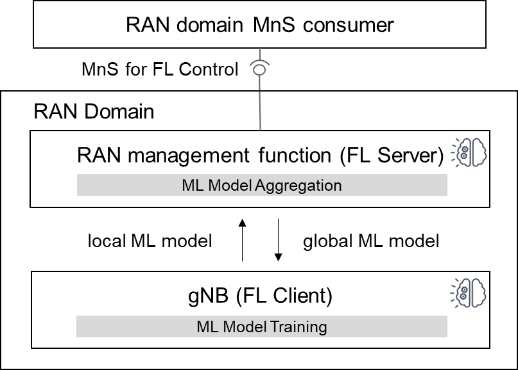 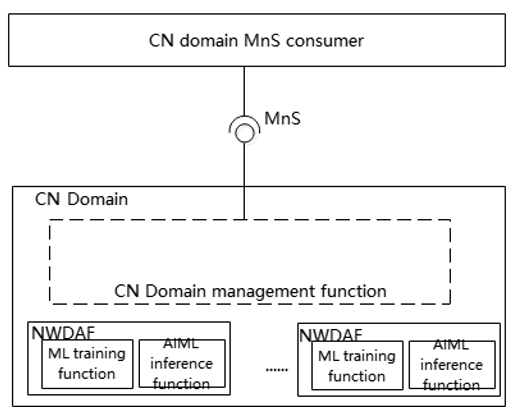 1st modified sectionEnd of modified sections